	4 Giugno 2016 Ore 10.00 Auditorium ITIS HENSEMBERGER Via Berchet, 2 - MonzaPREMIAZIONE  CERTIFICAZIONE NUOVA ECDL FULL STANDARD 2014-2015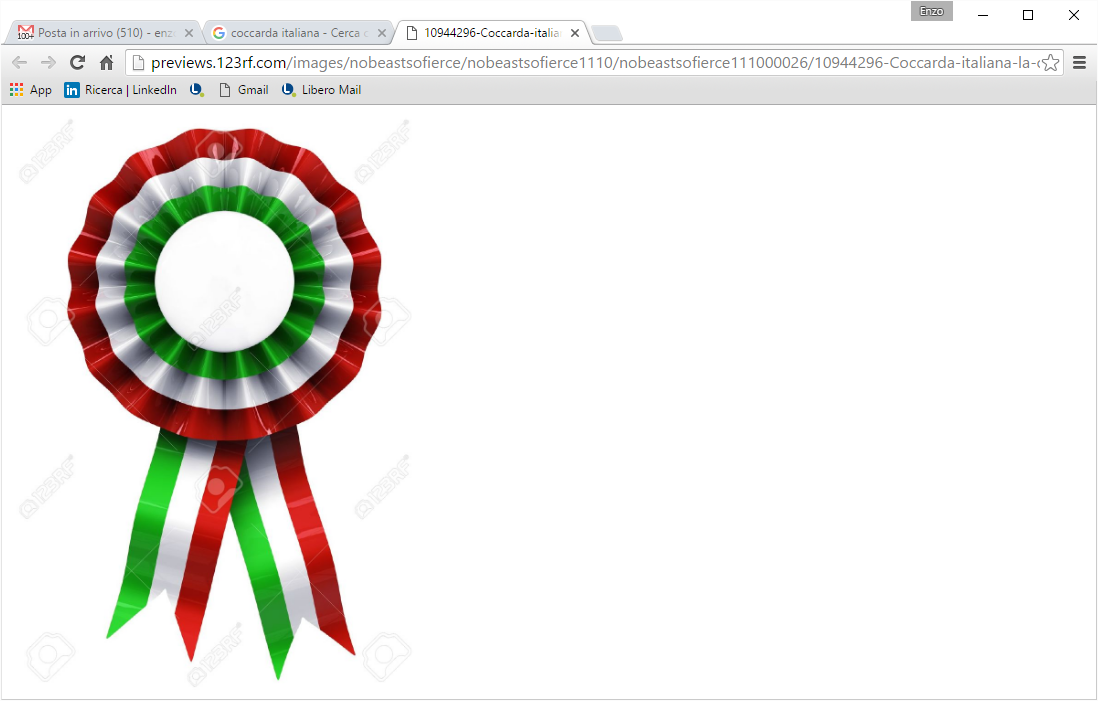 TOP TEN: “SPRINTERS” NUOVA ECDLIn questo incontro speciale festeggeremo tutti i ragazzi che, con la loro attenzione e il loro lavoro, si sono impegnati per l’ottenimento della certificazione “Nuova ECDL” (Patente Europea Del Computer). Tra tutti i partecipanti, oltre ai vincitori del Primo, Secondo e  Terzo Premio, saranno chiamati altri 7 corsisti che andranno così a comporre la “Top Ten ECDL 2014-2015” dell’ITIS HENSEMBERGER.La Commissione di valutazione, composta da rappresentanti di: MIUR, Associazione Università Luigi Unipirandello e i formatori certificati stessi, in rappresentanza di A.I.C.A. (Associazione Italiana per l’Informatica ed il Calcolo Automatico), ha valutato i risultati ottenuti dai corsisti sulla base del criterio: “Media più alta”, risultante dalla somma dei punteggi ottenuti in ognuno dei 7 moduli previsti dal percorso ECDLI temi trattati nei corsi relativi alla Nuova ECDL sono stati molteplici: la sicurezza informatica, la comunicazione digitale scritta e presentata, i componenti di base dello strumento computer, le diverse tecnologie che compongono le reti, la navigazione in rete, la condivisione e la collaborazione online di documenti e progetti.. In pratica le competenze che l’Europa definisce come imprescindibili e che le innovazioni digitali dell’era 2.0 offrono per il sociale, il mondo del lavoro e l’istruzione. Tutto ciò a testimonianza della validità e grande varietà di elementi di conoscenza e competenze scelti e proposti come ampliamento dell'offerta formativa  dall’ITIS HENSEMBERGER.Ancora complimenti alle ragazze ed ai ragazzi che hanno concluso il percorso ECDL.  Il lavoro della Commissione di valutazione è stato infatti particolarmente impegnativo, data l’elevata qualità delle certificazioni rilasciate in questo Istituto.  TUTTI  DAVVERO  BRAVISSIMI.Vi aspettiamo Sabato 4 Giugno alle ore 10,00.  NON MANCATE!Nota:  la partecipazione è aperta ai ragazzi e alle famiglie.Per informazioniMele Rossella – referente del progetto ECDL per Monza  Brianza e formatore/tutor certificato AICA  Cell.  3451613060 ecdlmel@gmail.comSalvatore Enzo –  formatore/tutor certificato AICA, operatore del settore informatico dal 1983.  Cell. 3382524703  enzo.sal@gmail.comFranco Cirigliano formatore/tutor certificato AICA, Cell. 3479366925 ecdlcirigliano@gmail.com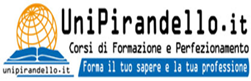 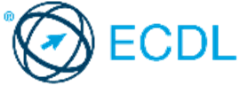 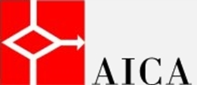 